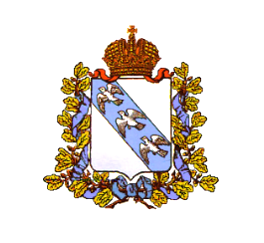 АДМИНИТРАЦИЯ НАУМОВСКОГО СЕЛЬСОВЕТА КОНЫШЕВСКОГО РАЙОНА КУРСКОЙ ОБЛАСТИПОСТАНОВЛЕНИЕот 18 марта 2019 г. №22-пас.НаумовкаОб объявлении торгов в форме аукциона на право заключения  договора аренды земельного участкаВ соответствии с Гражданским кодексом РФ, Земельным кодексом РФ, Федеральным законом от 24.07.2002г. № 101-ФЗ «Об обороте земель сельскохозяйственного назначения», Законом Курской области от 19.12.2011г. № 104-ЗКО «Об обороте земель сельскохозяйственного назначения на территории Курской области», Федеральным законом РФ от 26.07.2006г. №135-ФЗ «О защите конкуренции», руководствуясь Федеральным законом от 06.10.2003г. №131-ФЗ «Об общих принципах организации местного самоуправления в Российской Федерации», Уставом МО «Наумовский сельсовет» Конышевского района Курской области, с целью реализации положений земельного законодательства о предоставлении земельных участков путем проведения торгов в форме аукциона, а также в рамках совершенствования земельных отношений на территории Конышевского района Курской области, Администрация Наумовского сельсовета Конышевского района Курской областиПОСТАНОВЛЯЕТ:1. Определить ООО «Фонд содействия муниципалитетам» в качестве специализированной организации для осуществления функций по организации, техническому сопровождению и проведению торгов в форме аукциона открытого по составу участников и по форме предложений о цене на право заключения договора аренды земельного участка, принадлежащего на праве собственности МО «Наумовский сельсовет» Конышевского района  Курской области, из категории земель сельскохозяйственного назначения, разрешенное использование – для сельскохозяйственного производства, площадью 555100 кв.м., кадастровый №46:09:070003:13, местоположение установлено относительно ориентира, расположенного в границах участка, почтовый адрес ориентира: Курская область, Конышевский р-н, Наумовский сельсовет, обременений на земельный участок не зарегистрировано.Срок действия договора аренды – 10 лет с момента его заключения.2. Прием заявок на участие в аукционе осуществлять не менее двадцати пяти дней с момента опубликования в газете «Трибуна» и на сайтах в сети Интернет, определённых действующим законодательством.3. Начальная цена предмета аукциона установлена в соответствии с п. 14 ст. 39.11 Земельного кодекса РФ на основании отчета об оценке рыночной стоимости и составляет 153600 (Сто пятьдесят три тысячи шестьсот) руб. 00 коп. в год.4. Утвердить величину повышения начальной цены «шаг аукциона» в размере 3% от начального размера арендной платы, что составляет - 4608 (Четыре тысячи шестьсот восемь) руб. 00 коп.5. Утвердить задаток аукциона в размере 80% от начального размера арендной платы, что составляет - 122880 (Сто двадцать две тысячи восемьсот восемьдесят) руб. 00 коп.6. Извещение о проведении аукциона опубликовать в газете «Трибуна», а также разместить в сети интернет на официальном сайте Администрации Наумовского сельсовета Конышевского района Курской области, а также на официальном сайте торгов: http://torgi.gov.ru/ в порядке, установленном действующим законодательством.7. Контроль за исполнением настоящего постановления оставляю за собой.8. Настоящее постановление вступает в силу со дня его подписания.Глава Наумовского сельсовета				Конышевского района                                       	                Н.И. Курасов